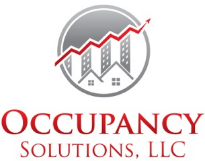 Increase Your Income & Reduce Your VacancyKEYS/CARDS/FOBS/OPENERS# ISSUED AT MOVE IN				# RETURNED AT MOVE OUTFRONT DOOR	_____				_____MAIL BOX	_____				_____GATE		_____				_____GARAGE DOOR	_____				_____OTHER		_____				______________________________			__________________________Resident’s Signature				Resident’s Signature_________________________			___________________________Manager’s Signature				Manager’s SignatureDATE OF MOVE IN ___________		DATE OF MOVE OUT ___________Contact Occupancy Solutions for your solution today!  1-800-865-0948www.occupancysolutionscom